EXTRACT of MANAGEMENT study field evaluation report at ŠIAULIŲ VALSTYBINĖ KOLEGIJA 27 october 2023, NO. SV4-82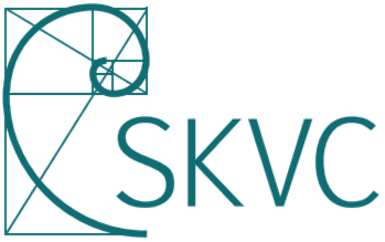 CENTRE FOR QUALITY ASSESSMENT IN HIGHER EDUCATION––––––––––––––––––––––––––––––EVALUATION REPORTSTUDY FIELD OFMANAGEMENTat Šiaulių valstybinė kolegija (SVK)Report language – EnglishVilnius2023Study Field DataII. GENERAL ASSESSMENTThe first cycle of the Management study field at Šiaulių valstybinė kolegija is given a positive evaluation. Study field and cycle assessment in points by evaluation areas*1 (unsatisfactory) - the area does not meet the minimum requirements, there are fundamental shortcomings that prevent the implementation of the field studies.2 (satisfactory) - the area meets the minimum requirements, and there are fundamental shortcomings that need to be eliminated.3 (good) - the area is being developed systematically, without any fundamental shortcomings.4 (very good) - the area is evaluated very well in the national context and internationally, without any shortcomings;5 (excellent) - the area is evaluated exceptionally well in the national context and internationally.IV. EXAMPLES OF EXcELlENCECore definition: Excellence means exhibiting exceptional characteristics that are, implicitly, not achievable by all.The expert panel appreciates the capacity of the HEI to operate proficiently in various languages and its adaptability in delivering education in different languages, thereby demonstrating a student-centred teaching approach. This provides an important interface not only for Ukrainian war refugees but also between students of other international backgrounds and the EU labour market.History (and ongoing efforts) of close development of the Product and Logistics Management programme with the regional market results in a highly relevant programme that produces qualified and in-demand graduates. The degree of collaboration that goes into the design of this programme should be considered as an example of excellence.v. RECOMMENDATIONSVI. SUMMARYThe management study field at Šiaulių valstybinė kolegija exhibits several positive aspects noted by the expert panel. These include a long history of cooperation with social partners and employers, evidence of research integration into teaching, good quality study curricula, positive trends in research outcomes (despite some concerns about research quality), student integration in applied research, accessible information and support for students, flexibility for students with other commitments, a well-established culture of international faculty mobility, a high proportion of faculty members with advanced qualifications, suitable premises and equipment, good communication between students and lecturers, and the College's adaptability in delivering education in different languages, benefiting various international backgrounds and the EU labour market. Additionally, the Product and Logistics Management programme is highlighted as producing qualified and in-demand graduates due to close collaboration with the regional market.However, to further enhance its educational quality and international competitiveness, the College should consider the following recommendations:The expert panel identified potential grade inflation and recommends implementing a grading policy to address this issue. There is a demand for a wider choice of study subjects, particularly in areas of the latest management technology innovations, and the panel suggests considering the addition of new specialist electives. The duplication of content in the Office Management programme should be investigated.SVK’s dissemination strategy for research publications and presentations should be more systematic, and a dedicated research policy with ambitious targets and incentives for researchers is recommended. The institution should shift its focus from technological innovation to also emphasise social innovation. The role of the Head of ITC should be discussed and potentially redefined. The Student Scientific Society needs to be reactivated. The institution should balance technological and social innovation, and improve the link between science and studies.It is recommended to enhance student mobility opportunities, implement a systematic feedback process for student suggestions, expand the network of social partners, and translate international faculty mobility experiences into more foreign-language teaching offers. Consideration of neighbouring Latvia as an international partner is suggested.SVK's local facilities, homepage, and internal platforms should be made more user-friendly for international users. The involvement of international stakeholders is essential, and leveraging alumni expertise through proactive communication is recommended. Finally, broadening the focus of student education processes beyond the local labour market to enhance diversity and opportunities on a national and international level is advised.The College is mostly operating in the local market and, therefore, could increase its activity on the international market through scientific and research cooperation, participation in international scientific conferences and building mutual relations. It is worth permanently expanding the areas of international communication, which will strongly strengthen the educational potential of the College as well as its competitiveness.Vertimas iš anglų kalbosŠIAULIŲ VALSTYBINĖS KOLEGIJOS VADYBOS krypties studijų 2023 m. spalio 27 d. ekspertinio vertinimo išvadų NR. SV4-82 IŠRAŠASSTUDIJŲ KOKYBĖS VERTINIMO CENTRASŠiaulių valstybinė kolegija (SVK)STUDIJŲ KRYPTIS VADYBAVERTINIMO IŠVADOSIšvados parengtos anglų kalbaVertimą į lietuvių kalbą atliko UAB ,,Pasaulio spalvos“Vilnius2023Studijų krypties duomenysII. apibendrinamasis ĮVERTINIMASPirmosios pakopos vadybos studijų krypties studijos Šiaulių valstybinėje kolegijoje vertinamos teigiamai. Studijų krypties ir pakopos įvertinimas pagal vertinamąsias sritis.*1-Nepatenkinamai (sritis netenkina minimalių reikalavimų, yra esminių trūkumų, dėl kurių krypties studijos negali būti vykdomos)2-Patenkinamai (sritis tenkina minimalius reikalavimus, yra esminių trūkumų, kuriuos būtina pašalinti)3-Gerai (sritis plėtojama sistemiškai, be esminių trūkumų)4-Labai gerai (sritis vertinama labai gerai nacionaliniame kontekste ir tarptautinėje erdvėje, be jokių trūkumų)5-Išskirtinės kokybės (sritis vertinama išskirtinai gerai nacionaliniame kontekste ir tarptautinėje erdvėje)IV. išskirtinės kokybės pavyzdžiaiPagrindinės sąvokos apibrėžimas: išskirtinė kokybė – tai išskirtinių savybių, kurių ne visi gali pasiekti, demonstravimas savo veikloje.Ekspertų grupė teigiamai vertina aukštosios mokyklos gebėjimą profesionaliai dirbti įvairiomis kalbomis ir jas naudoti studentams teikiant išsilavinimą, taip demonstruojant į studentą orientuotą mokymo metodą. Tai svarbi sąsaja ne tik Ukrainos karo pabėgėliams, bet ir kitų šalių studentams ir ES darbo rinkai.Studijų programos Gamybos ir logistikos vadyba glaudaus bendradarbiavimo su regiono rinka istorija (ir nuolatinės pastangos) lėmė, kad ši programa yra labai aktuali ir rengia kvalifikuotus bei paklausius absolventus. Bendradarbiavimo lygis rengiant šią studijų programą galėtų būti laikomas išskirtinės kokybės pavyzdžiu.v. REkomendacijosVI. SantraukaŠiaulių valstybinės kolegijos vadybos studijų kryptis pasižymi keliais ekspertų grupės pastebėtais teigiamais aspektais. Tai – ilgametis bendradarbiavimas su socialiniais partneriais ir darbdaviais, mokslinių tyrimų integravimo į dėstymą įrodymai, kokybiškos studijų programos, teigiamos mokslinių tyrimų rezultatų tendencijos (nepaisant tam tikrų abejonių dėl mokslinių tyrimų kokybės), studentų integravimas į taikomuosius mokslinius tyrimus, prieinama informacija ir parama studentams, lankstumas kitų įsipareigojimų turintiems studentams, nusistovėjusi tarptautinio dėstytojų mobilumo kultūra, didelė dalis aukštesnę kvalifikaciją turinčių dėstytojų, tinkamos patalpos ir įranga, geras studentų ir dėstytojų bendravimas, kolegijos gebėjimas prisitaikyti teikiant išsilavinimą įvairiomis kalbomis, naudingas įvairioms tarptautinėms grupėms ir ES darbo rinkai. Be to, pabrėžiama, kad Gamybos ir logistikos vadybos studijų programa rengia kvalifikuotus ir paklausius absolventus dėl glaudaus bendradarbiavimo su regionine rinka.Tačiau, siekdama toliau gerinti savo švietimo kokybę ir tarptautinį konkurencingumą, kolegija turėtų apsvarstyti šias rekomendacijas:Ekspertų grupė nustatė galimą pažymių infliaciją ir rekomenduotų įgyvendinti vertinimo politiką šiai problemai spręsti. Reikalingas platesnis studijų dalykų pasirinkimas, ypač vadybos technologijų naujovių srityse, todėl ekspertų grupė siūlo apsvarstyti galimybę įtraukti naujus specializuotus pasirenkamuosius dalykus. Reikėtų ištirti, ar nesidubliuoja Įmonių ir įstaigų vadybos studijų programos turinys.SVK mokslinių tyrimų publikacijų ir pranešimų sklaidos strategija turėtų būti sistemingesnė, taip pat rekomenduojama sukurti specialią mokslinių tyrimų politiką, kurioje būtų numatyti ambicingi tikslai ir paskatos tyrėjams. Institucija turėtų daugiau dėmesio skirti ne tik technologinėms, bet ir socialinėms inovacijoms. Reikėtų peržiūrėti ir galbūt iš naujo apibrėžti ITC vadovo vaidmenį. Reikėtų atnaujinti Studentų mokslinės draugijos veiklą. Institucija turėtų derinti technologines ir socialines inovacijas, gerinti mokslo ir studijų ryšį.Rekomenduojama didinti studentų mobilumo galimybes, įgyvendinti sistemingą grįžtamojo ryšio, susijusio su studentų teikiamais pasiūlymais, procesą, plėsti socialinių partnerių tinklą ir tarptautinio dėstytojų mobilumo patirtį paversti į daugiau dėstymo užsienio kalbomis galimybes. Siūloma apsvarstyti kaimyninę Latviją kaip tarptautinę partnerę.SVK vietinė infrastruktūra, pagrindinis aukštosios mokyklos internetinis puslapis ir vidinės platformos turėtų tapti vis patogesniais tarptautiniams naudotojams. Labai svarbu įtraukti tarptautinius socialinius dalininkus, o taip pat rekomenduojama pasinaudoti absolventų patirtimi aktyviai su jais bendraujant. Galiausiai patariama studentų ugdymo procesą orientuoti ne tik į vietos darbo rinką, bet ir į nacionalinio bei tarptautinio lygmens įvairovės ir galimybių didinimą.Kolegija daugiausia veikia vietos rinkoje, todėl galėtų padidinti savo veiklą tarptautinėje rinkoje bendradarbiaudama mokslo ir mokslinių tyrimų srityje, dalyvaudama tarptautinėse mokslinėse konferencijose ir užmegzdama abipusius ryšius. Verta nuolat plėsti tarptautinio bendravimo sritis, nes tai stipriai sustiprintų kolegijos edukacinį potencialą ir jos konkurencingumą.____________________________Paslaugos teikėjas patvirtina, jog yra susipažinęs su Lietuvos Respublikos baudžiamojo kodekso 235 straipsnio, numatančio atsakomybę už melagingą ar žinomai neteisingai atliktą vertimą, reikalavimais. Vertėjos rekvizitai (vardas, pavardė, parašas)Expert panel:Prof. Dr. Steffen Roth (panel chairperson), academic member;Prof. Dr. Christian Schachtner, academic member;Assoc. Prof. Dr. Adam Jabłoński, academic member;Assoc. Prof. Dmitrijs Kravčenko, academic member;Prof. Dr. Tadas Gudaitis, representative of social partners;Ms Ieva Porutytė, students’ representative.Evaluation coordinator – Ms Austėja Pliupelytė©Centre for Quality Assessment in Higher EducationTitle of the study programmeOffice ManagementProduction and LogisticsManagementState code6531LX0816531LX095Type of studiesProfessional bachelorcollege studiesProfessional bachelorcollege studiesCycle of studiesFirstFirstMode of study and duration(in years)Full-time (3 years)Part-time (4 years)Full-time (3 years)Part-time (4 years)Credit volume180180Qualification degree and (or) professional qualificationProfessional Bachelor of Business ManagementProfessional Bachelor of Business ManagementLanguage of instructionLithuanianLithuanianMinimum education requiredSecondary educationSecondary educationRegistration date of the study programme30 August 200228 July 2017No.Evaluation AreaEvaluation of an Area in points*1.Intended and achieved learning outcomes and curriculum32.Links between science (art) and studies33.Student admission and support34.Teaching and learning, student performance and graduate employment35.Teaching staff36.Learning facilities and resources37.Study quality management and public information3Total:Total:21Evaluation AreaRecommendations for the Evaluation Area (study cycle)Intended and achieved learning outcomes and curriculumThe evaluation panel identified warning signals indicating a potential trend to grade inflation. A grading policy ought to be implemented that avoids situations where +80% of the student population receives top grades.There is a demand from the student body for a broader choice of study subjects. Combined with the reports from employers and social partners on the skill gaps of recent graduates in areas of the latest management technology innovations, adding new specialist electives should be considered.Duplication of content between different modules in the Office Management programme should be investigated and addressed.Links between science (art) and studiesSVK’s dissemination strategy concerning research publications and presentations is currently mainly reactive and built on individual faculty members’ network contacts rather than on a systematic concept of research quality evaluation and management. The expert panels recommend that a dedicated research policy be implemented that combines increasingly ambitious research targets with a reasonably attractive, individual researcher-focused research incentive system. The panel also suggests a restructuring of the existing portfolio of research groups (see comments in section 3.2.1).SVK is an innovation-driven institution, yet the majority of change management initiatives pertain to technological innovation such as digitalisation initiatives. The expert panel recommends a period of deceleration of technological change processes and an increasing focus on social innovations in a bid to ensure that technological and social innovation go hand in hand and complement one another at SVK. The expert panel recommends a discussion on and a potential redefinition of the role of the Head of ITC at SVK, whose influence and knowledge have been assessed as surprisingly large for the head of a support unit not only by the expert panel but also by participants in several on-site discussions at the SVK premises.The “Student Scientific Society” seems to be very passive and needs to be re-activated.Improvements of the science-studies link are understood as a matter of technological rather than social innovation. This technology bias must be challenged as research is, in the first instance, a social endeavour.Student admission and supportIt is recommended to further exploration of student mobility opportunities, including offering language preparation programmes, to encourage students who may be hesitant due to language barriers.Teaching and learning, student performance and graduate employmentIt is recommended to create a systematic process during which students would receive feedback on whether their suggestions for improving the learning and teaching process are implemented.The expansion of the network of social partners and potential employers would allow SVK to harness the opportunities of the international labour market and would create potential benefits for students’ employability in the international business market.Teaching staffWhereas the scale and scope of international faculty mobility activities are commendable, strategies ought to be developed to support the translation of this wealth of international experiences into increasing numbers of foreign-language teaching offers for international students.Moreover, the concepts of local/regional and international may be fruitfully combined if SVK more strategically considers neighbouring Latvia as an international partner. Strategic cooperation with academic, business, and social partners from Latvia will create an additional internationalisation boost without straining SVK’s budgets of time and money.Learning facilities and resourcesThe local facilities, the homepage and internal platforms should be continuously extended to be usable for international guest students and researchers in the same details as for Lithuanian users.Study quality management and public informationSVK has made commendable progress in engaging regional stakeholders in its quality assurance activities. Nonetheless, the absence of international stakeholders’ involvement represents a very important area for enhancement.Moreover, optimising the use of alumni expertise through consistent and proactive communication would significantly contribute to overall improvement and development in the pursuit of academic excellence and international recognition.It is also recommended to broaden the focus of student education processes beyond the local labour market to enhance student diversity and expand opportunities for students on a national and international scale.Ekspertų grupė:Prof. Dr. Steffen Roth (vadovas) akademinės bendruomenės atstovas,Prof. Dr. Christian Schachtner, akademinės bendruomenės atstovas,Assoc. Prof. Dr. Adam Jabłoński, akademinės bendruomenės atstovas,Assoc. Prof. Dmitrijs Kravčenko, akademinės bendruomenės atstovas,Prof. Dr. Tadas Gudaitis, darbdavių atstovas, Ieva Porutytė, studentų atstovė.Vertinimo koordinatorė - Austėja Pliupelytė©Studijų kokybės vertinimo centrasStudijų programos pavadinimasĮmonių ir įstaigų vadybaGamybos ir logistikos vadybaValstybinis kodas6531LX0816531LX095Studijų programos rūšisKoleginės studijosKoleginės studijosStudijų pakopaPirmojiPirmojiStudijų forma (trukmė metais)Nuolatinė (3 metai)Ištęstinė (4 metai)Nuolatinė (3 metai)Ištęstinė (4 metai)Studijų programos apimtis kreditais180180Suteikiamas laipsnis ir (ar) profesinė kvalifikacijaVerslo vadybos profesinis bakalaurasVerslo vadybos profesinis bakalaurasStudijų vykdymo kalba LietuviųLietuviųReikalavimai stojantiesiemsVidurinis išsilavinimasVidurinis išsilavinimasStudijų programos įregistravimo data2002 08 302017 07 28Eil.Nr.Vertinimo sritisSrities įvertinimas, balais*1.Studijų tikslai, rezultatai ir turinys32.Mokslo (meno) ir studijų veiklos sąsajos33.Studentų priėmimas ir parama34.Studijavimas, studijų pasiekimais ir absolventų užimtumas35.Dėstytojai36.Studijų materialieji ištekliai37.Studijų kokybės valdymas ir viešinimas3Iš viso:Iš viso:21Vertinamoji sritisRekomendacijos vertinamajai sričiai (studijų pakopai)Studijų tikslai, rezultatai ir turinysEkspertų grupė nustatė signalus, rodančius galimą pažymių infliacijos tendenciją. Reikėtų įgyvendinti vertinimo politiką, kuri padėtų išvengti situacijų, kai 80 proc. studentų gauna aukščiausius įvertinimus.Studentai pageidauja platesnio studijų dalykų pasirinkimo. Atsižvelgiant į darbdavių ir socialinių partnerių pasisakymus apie absolventų įgūdžių trūkumą vadybos technologijų naujovių srityse, reikėtų apsvarstyti galimybę įtraukti naujus specializuotus pasirenkamuosius dalykus.Turėtų būti ištirtas ir išnagrinėtas skirtingų Įmonių ir įstaigų vadybos studijų programos studijų dalykų turinio dubliavimas.Mokslo (meno) ir studijų sąsajosSVK mokslinių tyrimų publikacijų ir pranešimų sklaidos strategija šiuo metu yra daugiausia reaktyvi ir grindžiama atskirų dėstytojų tinklo ryšiais, o ne sisteminga mokslinių tyrimų kokybės vertinimo ir valdymo koncepcija. Ekspertų grupė rekomenduotų įgyvendinti specialią mokslinių tyrimų politiką, kurioje būtų derinami vis ambicingesni mokslinių tyrimų tikslai ir pakankamai patraukli, į atskirus tyrėjus orientuota mokslinių tyrimų skatinimo sistema. Ekspertų grupė taip pat siūlytų pertvarkyti esamą mokslinių tyrimų grupių portfelį (žr. 3.2.1 skirsnio pastabas).SVK yra į inovacijas orientuota institucija, tačiau dauguma pokyčių valdymo iniciatyvų yra susijusios su technologinėmis inovacijomis, pavyzdžiui, skaitmeninimo iniciatyvomis. Ekspertų grupė rekomenduotų sulėtinti technologinių pokyčių procesus ir daugiau dėmesio skirti socialinėms inovacijoms, siekiant užtikrinti, kad technologinės ir socialinės inovacijos SVK vyktų kartu ir papildytų viena kitą. Ekspertų grupė rekomenduotų aptarti ir iš naujo apibrėžti SVK Informacinių technologijų centro vadovo vaidmenį, kurio įtaka ir žinios ne tik ekspertų grupės, bet ir kelių diskusijų dalyvių, buvo įvertintos kaip stebėtinai didelės kaip paramos padalinio vadovui.„Studentų mokslinė draugija“ atrodo labai pasyvi ir ją reikėtų suaktyvinti.Mokslo ir studijų sąsajos tobulinimas suprantamas kaip technologinių, o ne socialinių inovacijų klausimas. Šį technologinį šališkumą derėtų paneigti, nes moksliniai tyrimai, visų pirma, yra socialinė veikla.Studentų priėmimas ir paramaRekomenduojama toliau tirti studentų mobilumo galimybes, įskaitant kalbinio parengimo programas, siekiant paskatinti studentus, kurie gali nenorėti naudotis suteikiamomis mobilumo galimybėmis dėl kalbos barjerų.Studijavimas, studijų pasiekimai ir absolventų užimtumasRekomenduojama sukurti sistemingą procesą, kurio metu studentai gautų grįžtamąjį ryšį apie tai, ar jų pasiūlymai dėl studijų proceso tobulinimo yra įgyvendinami.Socialinių partnerių ir potencialių darbdavių tinklo plėtra leistų SVK pasinaudoti tarptautinės darbo rinkos galimybėmis ir suteiktų potencialios naudos kalbant apie studentų įsidarbinimo galimybes tarptautinėje verslo rinkoje.DėstytojaiNors tarptautinio dėstytojų mobilumo veiklos mastas ir apimtis yra pagirtinas, reikėtų parengti strategijas, kurios padėtų šią turtingą tarptautinę patirtį paversti vis didesniu mokymo užsienio kalba pasiūlymų užsienio studentams skaičiumi.Be to, vietos (regiono) ir tarptautinės sąvokos gali būti vaisingai derinamos, jei SVK strategiškiau vertins kaimyninę Latviją kaip tarptautinę partnerę. Strateginis bendradarbiavimas su Latvijos akademiniais, verslo ir socialiniais partneriais suteiks papildomą tarptautiškumo postūmį, neišnaudojant per daug SVK laiko ir finansinių resursų.Studijų materialieji ištekliaiVietinė infrastruktūra, pagrindinis aukštosios mokyklos internetinis puslapis ir vidinės platformos turėtų būti nuolat plečiami, kad tarptautiniai kviestiniai studentai ir tyrėjai galėtų jais naudotis taip pat išsamiai, kaip ir Lietuvos vartotojai.Studijų kokybės valdymas ir viešinimasSVK padarė pagirtiną pažangą įtraukdama regioninius socialinius dalininkus į kokybės užtikrinimo veiklą. Vis dėlto tarptautinių socialinių dalininkų dalyvavimo trūkumas yra labai svarbi sritis, kurią reikėtų tobulinti.Be to, optimizavus absolventų patirties panaudojimą, nuosekliai ir aktyviai bendraujant, būtų labai prisidėta prie bendro kolegijos tobulėjimo ir plėtros siekiant akademinės kompetencijos ir tarptautinio pripažinimo.Taip pat rekomenduojama studentų ugdymo procesus orientuoti ne tik į vietos darbo rinką, kad būtų didinama studentų įvairovė ir plečiamos studentų galimybės nacionaliniu ir tarptautiniu mastu.